12+МБУК ВР «МЦБ» им. М. В. НаумоваДобровольский отдел«Наркомания – бич нашего времени» беседа (в рамках проекта «Опасность рядом с нами»)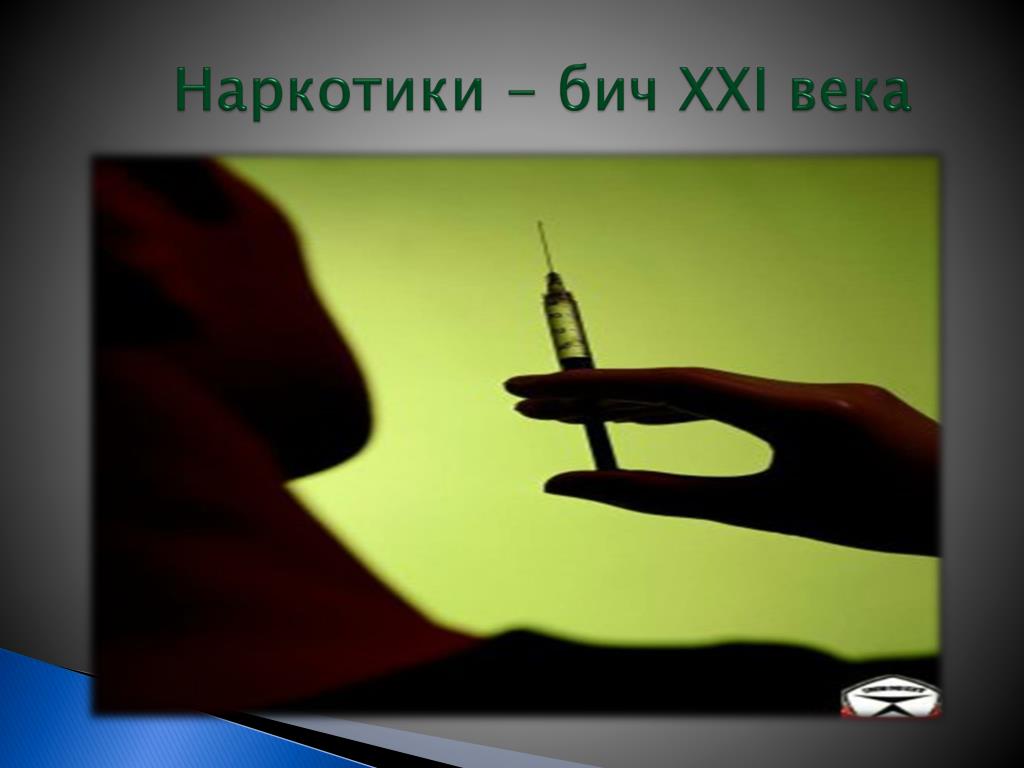 Подготовила:ведущий библиотекарьДобровольского отделаПенькова Е. Н.п. Солнечный2022г.Цель: 1. Помочь детям определить составляющие счастливой семьи.2. Показать, как и почему счастливая семья может развалиться.3. Помочь формированию защиты от пагубных привычек.4. Способствовать формированию знаний о вреде наркомании, росту самосознания и самооценки подростков.Задачи: познакомить учащихся с истоками наркомании, видами наркотиков, признаками и последствиями их употребления;дать представление учащимся о масштабах распространения наркомании в России;заложить основу для роста самосознания и самооценки учащихся.Ведущий: Каждый хочет иметь счастливую семью. Готовить себя к счастливой семейной жизни (учиться терпению, прощению, уметь обслуживать себя, помогать другим) для этого надо готовиться к её созданию с детства и юности.1. «Не привыкать» к плохим привычкам.2. Уметь говорить НЕТ тем, кто предлагает вещества, изменяющие сознание человека, не совершить поступок, противоречащий принципам.3. Учиться быть трудолюбивым, ответственным и честным.Это «3 кита» счастливой семейной жизни.Что же мешает созданию счастливой семьи, что разрушает семейное счастье?Выслушать ответы детей, и привести к теме мероприятия.Что такое наркомания?Наркомания - одно из самых страшных проклятий рода человеческого. Это медленное самоубийство, это сознательное, добровольное разрушение в себе жизни, воли, разума, способностей.Наркомания (греч. nагke - оцепенение, онемение + mania - сумасшествие, безумие) - это заболевание, связанное с употреблением наркотических средств и проявляющееся в неодолимом влечении к ним.Наркотики - бич нашего времени!!!Человек, употребляющий психоактивные вещества, становится наркоманом. Наркотик заставляет его делать не то, что надо человеку разумному, а то, что требуется ему.Человек начинает лгать (другим и себе), воровать (дома и у чужих), становится необязательным и ленивым. Наркотик начинает руководить действиями, мыслями - поведением человека. Человек выпадает из жизни. Заболев, человек начинает жить по правилам болезни.У наркомана всегда безрадостные чувства: стыд, вина, обида, злость, саможалость, мстительность, одиночество, страх. Часто они приводят к самоубийству.История употребления наркотиковУпотребление наркотиков имело место уже в глубокой древности. Связано это было, главным образом, с религиозными целями. Шаманы, прорицатели, жрецы использовали различные растительные средства, которые вызывали чувство особого психического подъема, приводили к нарушению сознания. Способность нарушать сознание опия, индийской конопли были известны в Древнем Египте, Древней Греции и Риме.Одна из первых вспышек злоупотребления опием в Европе в начале 19 века связана с публикацией книги английского поэта Томаса Де Куинси (1785-1859) «Записки Опиофага». Автор довольно-таки красочно описал свое состояние после приема наркотика, что привело к появлению многочисленных подражателей.В 1806 году военный химик, наполеоновской армии выделил из опия морфий, болезненное пристрастие к которому впоследствии назовут морфинизмом. Вспышка морфинизма отмечается во время франко-прусской войны (1870 г.) в связи с изобретением шприца и возможностью вводить морфий подкожно.В 1859–60 гг. немецкий химик Альберт Ниманн выделил основное действующее вещество коки, кустарника, листья которого часто жевали индейцы Латинской Америки. Вещество назвали кокаином. Подробно действие кокаина на психику изучил известный австрийский врач, основатель психоанализа Зигмунд Фрейд.Впервые о наркомании, как самостоятельном заболевании, заговорили в 20-х годах нашего столетия. В это время употреблялись все ныне известные препараты опия (морфин, героин, кодеин, дионин и т. д.).Новая вспышка наркомании в 60-70-е годы связывается со значительным расширением ассортимента наркотических средств, появлением в ряде стран «нетрадиционных» для них наркотиков (например, гашиша в Европе), приобщением к наркомании подростков.Появляется целая группа совершенно новых наркотических средств, так называемых психотомиметиков, вызывающих галлюцинации: мескалин, псилоцибин, ЛСД и др.Наркомания среди детей - это еще одно кошмарное порождение современного мира.В последние годы волна наркомании захлестнула и нашу страну.Все больше и больше молодых людей, подростков, детей становятся жертвами «белой смерти».Наркомания в России.Проблема наркомании затрагивает около 30 млн. человек, т.е. практически каждого пятого жителя страны.Сегодня в России не осталось ни одного региона, где не были бы зафиксированы случаи употребления наркотиков или их распространения.Средний возраст приобщения к наркотикам в России составляет 15-17 лет, но участились случаи первичного употребления наркотиков детьми 11-13 лет.Проведение игры-активатора “Пирамида”.Я выберу одного из вас. Он выйдет на середину и пригласит к себе двух других. Те двое выберут каждый себе ещё по двое игроков и т.д. Таким образом, каждый приглашённый должен пригласить к себе ещё по два человека.Игра заканчивается, когда не остаётся никого, кто ещё сидит на своём месте.Ребята выстраиваются в “пирамиду”.Посмотрите, как мало времени вам потребовалось, чтобы поднять всех присутствующих со своих мест!Вот с такой же скоростью, словно эпидемия, распространяется и наркомания. Каждый человек знает, какое страшное горе приносят наркотики. Но почему же наркоманов становится всё больше и больше? Начнём по порядку.ПРИЧИНЫ наркомании.Характерной чертой подросткового возраста, способствующей приобщению к наркотикам, является повышенная внушаемость, склонность к группированию и подражательным действиям.Эксперты ВОЗ заявляют, что среди молодых людей, потребляющих наркотики, чаще всего действуют следующие мотивы:1. Удовлетворение любопытства. 75,3% всех потребителей наркотических веществ впервые попробовали их из подражания или любопытства. Многие подростки пробуют наркотики, не считая наркоманию чем-то предосудительным. Т.е. они даже не представляют себе той опасности, которую таит в себе наркомания.2. Подражание. Подросток, попадая в компанию, как правило, ориентируется на поведение лидера компании. И если кто-то из компании, а тем более лидер, потребляет наркотики, подросток старается попробовать их тоже. Тем самым он как бы утверждает свою принадлежность к данной группе. Почти 1/3 подростков, впервые попробовавших наркотик или одурманивающее средство, сделали это, подражая своим авторитетам.3. Крушение идеалов и духовно-нравственных ориентиров. Безыдейность и без духовности - вот та благоприятная почва, на которой приживаются многие пороки человеческие, в том числе и наркомания.Игра «Охмурение»Участникам не говорится, что это игра. Все делается на очень серьезном уровне. Ведущий сообщает, что они очень ему понравились, и он желает сделать им подарок. Слышал ли кто-нибудь, что тибетские ламы используют специальные символы, чтобы приобретать какой-нибудь навык за короткий срок? Тренер говорит, что он был в Тибете и знает три символа, которые, если их нарисовать на руке, позволят выработать за 1 неделю следующие навыки:говорить по-английскиграмотно писатьиграть на гитаре.Но ведущий может сделать этот подарок только 7 участникам группы (таков ритуал).Первые семь, кто выйдут сейчас за дверь – счастливчики!За дверь бросается целая толпа желающих. Не беда, если их будет больше чем семь. Ведущий говорит, что пригласит их через 2 минуты. После того, как дверь закрылась, оставшимся сообщается, что сейчас будет продемонстрировано, как легко современного молодого человека завербовать в наркоманы. Он просит оставшихся членов группы подыграть ему, и показать, что они завидуют тем, кто через пару минут получит символ.Семерка приглашается в аудиторию. Они выстраиваются в линию по порядку, например, «англичане», за ними – «гитаристы», в конце – «грамотеи».Ведущий говорит, что символ, который он нарисует сейчас у них на руке, позволит им за неделю, ничего не делая, получить соответствующий символу навык. Но его нельзя стирать, мыть, он сойдет самостоятельно (отвалится вместе с грязью). Затем по одному подростку подходит к ведущему. Англичанам рисуется – АВС, гитаристам – скрипичный ключ, грамотеямАБВ. При этом просите их никому пока не показывать этот символ. И отправляет их на свои места.Некоторые уже по дороге на место начинаются догадываться о том. что над ними подшутили. В итоге, когда все уже сидят в круге, ведущий говорит серьезным голосом: «Ребята, скажите, пожалуйста, где вы видели на белом свете, чтобы без старания, без усидчивости, без затраченных сил и времени можно было чему-то научиться? Что же сейчас произошло? Вы, не задумываясь над нереальностью моего предложения, сделали шаг вперед и протянули мне свою руку. Я же, образно говоря, сделала вам укол. Вы только подумайте, ведь предложение могло быть не про навык, а про то, что сделай сейчас пару затяжек и ты получишь хорошее настроение, забудешь о проблемах, станешь веселым и раскованным – вы что же, не задумываясь, «протянете руку»? Подумайте над этим. В жизни ничего не бывает «на халяву». За все, так или иначе, приходится платить. В некотором смысле, как бы вы на меня сейчас не обижались, но вы получили «прививку» против наркомании. Когда вам предложат наркотик и скажут, что никаких отрицательных последствий не будет, вы вспомните нашу сегодняшнюю игру и, возможно, задумаетесь – а так ли это?»(Можно ободрить обманутых ребят, сказав, что сейчас они проиграли в игре, но не в жизни. Лучше проиграть в игре, но выиграть по жизни, чего мы им от всего сердца и желаем.) Задумаемся над одной из проблем – наркоманией.Что самое страшное в наркомании?Наркоманы слишком поздно понимают, что они не просто «балуются наркотиками», а уже не могут без них.В результате физическая зависимость принуждает употреблять наркотики регулярно, не давая никакой передышки. Сам больной наркоманией такой марафон переживает очень тяжело.Чувствительность к наркотику постоянно снижается, больному приходится принимать дозу в 200 раз больше первоначальной.Никто не должен говорить себе: «Я могу просто попробовать тот или иной наркотик, и ничего страшного не случится».Игра «Наркотики и наркоманы»:Участники игры делятся на две равные группы. Первая группа садится на стульях в круг – это будут наркоманы. Вторая группа встает за стульями членов первой группы – это наркотики или мафия. Один стул в кругу свободен, за ним стоит человек – это свобода от зависимости. Игра идет по принципу «мигалки». Свобода подмигивает любому наркоману из круга и тот должен перебежать на ее стул. Цель мафии – удержать свою жертву. Удерживать наркоманов можно только за плечи. Когда наркоман прибегает к свободе от зависимости, нужно объяснить, что свобода для наркомана – вещь временная и теперь он снова в цепях зависимости, а свободой становится тот человек, который упустил наркомана.(Во время игры выясняется какие наркотики называются легкими (если кто-то легко упускает своего наркомана), а какие тяжелыми.)После игры обсуждается, что было легче: держать жертву, вырываться из рук мафии или подмигивать? У первой и второй группы есть свои проблемы (со здоровьем, с законом), а те, которые подмигивали оказались в лучшей ситуации.Я желаю вам по жизни подмигивать и улыбаться, и не попадать в круг зависимости.Что такое наркотики?Наркотики - это химические вещества, вызывающие физиологические изменения в организме человека; вещества, действующие на мозг и вызывающие привыкание.Рецептурные и безрецептурные лекарственные препараты наркотического действия порой могут быть крайне незаменимыми при определенных заболеваниях. Тем не менее их бесконтрольное употребление может быть не просто вредным, но и чрезвычайно опасным.Наркотики и их употребление подростками.Можно выделить пять групп наркотиков:1. Опиаты – наркотики, получаемые из опийного мака или его синтетических заменителей. Характеризуются тем, что вызывают состояние эйфории и формируют физическую и психическую зависимость.Примеры: опиум, морфий, героин, кодеин и др.2. Депрессанты – вещества, успокаивающие или подавляющие деятельность центральной нервной системы. Применяются в виде транквилизаторов, а также снотворных и успокоительных средств. Используются для лечения бессонницы, успокоения “расшатанных” нервов и снятия тревожного состояния. К этой группе наркотиков относится алкоголь.3. Психостимуляторы – вещества, употребляемые для повышения активности, ослабления аппетита (регуляции веса), снятия состояния утомления.Примеры: кофеин, никотин, кокаин и крек, амфетамины, и др.4. Галлюциногены – натуральные или синтетические вещества, которые влияют на ощущения, мышление и эмоции. Изменяют восприятие действительности, вызывают появление зрительных, слуховых, вкусовых галлюцинацийПримеры: ЛСД, мескалин, некоторые грибы и др.5. Ингалянты - вещества, которые воздействуют на ощущенияПримеры: бензин, клей, растворители6. Марихуана – наиболее часто употребляемый наркотик, получаемый из индийской конопли, из которой также изготавливают гашиш и гашишное масло.Раньше марихуана считалась относительно безвредной, но оказалось, что она весьма опасна, так как многие, пристрастившись к употреблению марихуаны, переходят к употреблению более сильных наркотиков.Многие утверждают, что марихуана совершенно безвредна, поэтому ее употребление вообще следует легализовать. Но для специалистов нет секрета в том, что активные компоненты этого наркотика оказывают разрушительное воздействие на мозг и организм человека. В частности, замедление речи, потеря памяти и ослабление иммунной системы - далеко не полный перечень последствий, связанных с употреблением марихуаны.Миллионы людей ежегодно тратят огромные суммы на покупку этих вредных веществ. И какова же “награда”? Обычно — это преждевременная смерть, как в случаях с Джимми Хендриксом, Элвисом Пресли, Мерилин Монро или Ривер Феникс. Либо - жизнь “в наручниках”, когда человек, разрушив наркотиками свое тело и мозг, теряет силу воли и свободу выбораНаркотики могут обеспечить “быстрое решение” проблем, но, в конечном счете, человек все равно остается в проигрыше. Лучше никогда не начинать и не ломать свою волю, нежели барахтаться в тисках болезней и зависимости.ПСИХИЧЕСКИ здоровому человеку наркотики не нужны вообще. Один наркоман сам говорил мне: чтобы понять наркотик, нужно быть хорошим психопатом.Правда и ложь о наркотикахМнение: «Наркотики употребляют сильные и талантливые люди!»Факт: «Все они, даже если и были таковыми, то очень скоро изменились, причем все примерно одинаково»Мнение: «Наркотик делает человека свободным!»Факт: «Наркоман абсолютно свободен от всех радостей жизни»Мнение: «Наркотики бывают «всерьез» и «не всерьез» - всегда можно отказаться»Факт: «Отказаться можно только один раз - первый»Мнение: «Наркотики, как приключенческий роман - избавляют от обыденности жизни»Факт: «Это совершенно верно, но, к сожалению, часто вместе с жизнью!»Мнение: «Наркотики помогают решать жизненные проблемы!»Факт: «Вряд ли можно назвать решением подход: «Чего не вижу — того нет!» А именно так и относятся к жизни наркоманы»Что же все-таки заставляет молодых людей добровольно принимать этот яд?- Человек не нашел ответа на мучивший его вопрос- Его не поняли самые близкие друзья- Любимая девушка или парень ушли к лучшему твоему другу!- Ты увидел вопиющую несправедливость и разочаровался во всем- Миром правит зло и тебе кажется, что никто и ничто не может ничего изменить- Впереди тупик, и ты не видишь выхода из негоПосмотрите - как много причин для расстройства, но стоит ли расстраиваться. «Всегда после тёмной ночи наступает утро». Нужно просто перетерпеть сложное время. Поэтому можно сказать, что человек, рискнувший попробовать наркотики, сделал это не от большого ума, а от недостатка силы воли. А учиться все-таки лучше не на своих ошибках! Наркотик же бьет без промаха.Какие причины употребления наркотиков?Так легче общатьсяЗа компаниюНежелание казаться «слабаком»Сила не в том, чтобы попробовать, и быть как все, а отказаться и показать свою индивидуальность, неповторимость.От горяЗабытьсяОт болиОтвлечется от проблемНаркотики отключают от проблем, но на очень короткое время, и вскоре они становятся еще большой проблемой. Проблемы нарастают как снежный ком. (Где достать деньги, наркотики? Потеря друзей. Проблемы с родителями. Где жить? Потеря здоровья.)Возможность испытать новые ощущенияДля энергииПечальна судьба тех, кто пытался подменить работу души или стимулировать ее употреблением наркотиков – Мерилин Монро, Элвиса Пресли, Михаила Булгакова, Мародонны, солиста «Иванушки Интернейшинл».Чтобы быть взрослее и «круче»Желание уйти от родительской опекиНаркоман попадает в страшную зависимость, от которой никуда не уйти.Развитие зависимости от наркотикаАнализ: Подросток может попробовать наркотики (в частности, алкоголь) из любопытства, из желания быть принятым в компанию, считаться “своим”, или чтобы испытать новые ощущения, “найти себя”, почувствовать свою независимость от родителей. Исследования показывают, что давление со стороны сверстников является наиболее распространенной причиной, по которой ребенок впервые решает попробовать наркотики.Когда употребление наркотика становится регулярным, ребенок может потерять способность справляться с ежедневными проблемами. С этого момента употребление наркотика становится средством улучшения настроения и избавления от депрессии.Зависимость от наркотикаВскоре, когда состояние наркотического опьянения становится нормой, развивается физическая и психологическая зависимость от наркотика. Единственное что при этом волнует человека – это приобретение наркотика и продление приятных ощущенийТак выглядит замкнутый наркотический круг:Наслаждение — чувство эйфории, вызванное употреблением наркотика.Кризис - развитие абстинентного синдрома.“Ломки” - организм требует облегчения в виде повторного употребления наркотика.Клиническая картина наркоманииДля клинической картины наркомании, независимо от вида употребляемого наркотика, характерны три синдрома:1. Нарастание выносливости или переносимости препарата (изменение толерантности). Чувствительность к наркотику постепенно снижается, в связи с чем больной принимает все большие дозы препарата.Исчезают защитные реакции организма. Если в начале болезни прием препаратов сопровождался тошнотой, рвотой, кожным зудом, со временем Защитные реакции затухают. Более того, нерегулярный прием наркотиков вызывает плохое самочувствие, психический дискомфорт, а в дальнейшем абстинентный синдром.Изменяется и картина опьянения. Начинается постепенное угасание эйфории, и больной вынужден увеличивать дозу наркотика. Несмотря на дальнейшее увеличение дозы, состояние эйфории уже не изменяется, более того, фаза собственно эйфории укорачивается, исчезает дремота или сон, наркотик начинает действовать уже возбуждающе. Если здоровый человек до введения наркотика активен и бодр, а после введения - сонлив и вял, то наркоман вял до введения наркотиков, а после введения - активен и бодр.Общим для состояния наркотического опьянения, независимо от класса употребляемых средств, является изменение ясности сознания в той или иной степени, подъем настроения и расстройство физических функций. Находящийся в состоянии наркотического транса как бы теряет связь с внешним, миром. Он погружен в себя, беспричинно улыбается, о чем-то говорит сам с собой, совершает беспорядочные движения. Обращает на себя внимание особый блеск глаз. Зрачки приобретают ненормальную величину: они либо резко расширены, либо резко сужены.Он плохо осмысливает ситуации, задаваемые вопросы. Изменяется восприятие времени, расстояний, размеров предметов.2. Уже в начальной стадии наркомании у больного формируется психическая, зависимость от наркотика, т. е. неодолимое влечение к приему наркотиков с целью получить наркотический эффект и снять психофизический дискомфорт. Психическая зависимость от наркотика проявляется в том, что страдающий наркоманией постепенно вообще теряет способность переживать приятные ощущения вне приема наркотика. Вне приема все мысли наркомана заняты одним - где взять наркотик.3. Постепенно влечение к наркотику становится непреодолимым. Вне действия наркотика больной постоянно ощущает психофизический дискомфорт. Появляется синдром отмены или абстинентный синдром. Формируется физическая зависимость от препарата, проявляющаяся все утяжеляющимися физическими и психическими расстройствами.Абстиненция проявляется многообразными расстройствами психики - начиная от депрессивных состояний, страха, беспокойства и кончая сильным эмоциональным и двигательным возбуждением, сопровождающимся злобностью, агрессивностью.К психическим нарушениях присоединяются и нарушения со стороны внутренних органов и систем: расстройство сна, деятельности желудочно-кишечного тракта, болезненные ощущения со стороны мышц, костей и внутренних органов. Некоторые больные в состоянии абстиненции переживают, как они сами признают, «выкручивающие и грызущие» боли в суставах. Иногда состояние абстиненции сопровождается судорожными припадками с потерей сознания. Если в этот момент не оказать своевременной помощи, может наступить смертельный исход.Часто на этом этапе заболевания больными предпринимаются попытки к самоубийству.Таким образом, для наркомании характерно совершенно новое состояние организма, при котором удовлетворительная психическая и физическая деятельность возможны только при условии приема наркотика. При отсутствии наркотика обнаруживаются падение функциональных возможностей организма и развитие болезненного состояния, в ряде случаев опасного для жизни.И, наконец, последнее. У новорожденных, матери которых во время беременности употребляли наркотики, спустя несколько часов после рождения развивается абстинентный синдром (общее беспокойство, судороги, рвота, понос, затруднение дыхания). Если не ввести такому новорожденному привычный наркотик, через 2–3 суток он обычно погибает.Что происходит с человеком?Вы чувствуете себя обманутым (эйфория сменяется на абстинентный синдром) и клянетесь, что больше не повторите свою ошибку. Вы забываетесь, и у вас возникает соблазн попробовать еще.Вы постепенно попадаете на крючок эмоциональной зависимости от наркотика.У вас развивается физическая зависимость, толкающая вас к воровству и другим противоправным действиям в поисках денег на приобретение наркотика.Вы попадаете в полную зависимость от наркотика.Употребление наркотика можно сравнить с игрой с динамитной шашкой — так же интересно, но смертельно опасно. Чем дальше вы заходите, тем больше увеличивается риск плачевного исхода.Нужны ли вам наркотики?Желаете ли вы превратить свой организм в место скопления токсических отбросов? Люди, употребляющие наркотические вещества, засоряют самый важный участок на нашей планете - человеческое тело.Наркоманы погибают от передозировки или в результате разрушения организма. Несмотря на эти факты, их число растет. Почему? Вы, наверное, слышали мнение, что в этой жизни нужно попробовать все. Но кроме мнений есть еще и факты. Поэтому проще отказаться первый раз, чем потом пытаться сделать это всю жизнь!Наркоман теряет над собой всякий контроль, воля парализуется. Есть официальное название этой патологии: «отключение тормозов». Больной несется в пропасть и этого не замечает.Вот одна из историй болезни такого человека:Курит он давно. Особенно много курил в тот злосчастный день, когда стоял на балконе девятого этажа и «кейфовал», глядя на мостовую вниз. Врач записал со слов пациента в истории болезни: «Смотрел я вниз и все время думал: интересно, что случится со мной, если я брошусь. Хватит ли у меня силы воли перешагнуть через перила и вернуться назад… Смогу, ли держать на вытянутых руках ребенка и не отпускать рук». Чтобы «проверить» себя, он взял из кроватки спящего ребенка, вынес на балкон. Подержал минуту-другую на вытянутых руках. И бросил на мостовую. Тормоза не сработали.Вряд ли существуют другие проблемы в медицине, в которых врачи так остро ощущали свое бессилие, чем в проблеме наркомании. На сегодняшний день не разработано ни одного метода лечения наркомании, гарантирующего успех хотя бы в 10%.Следует сказать и о том, что еще не было такого случая, чтобы наркомана смогли избавить от влечения к наркотикам помимо его воли.Вылечить ее одними лишь медицинскими методами невозможно.И часто не дезинтоксикация, и не психотерапия, и не гипноз спасают наркомана, а обретение веры в возможность жизни без наркотиков и присутствие рядом человека, который эту веру вселяет.Наркомания — страшная вещь, и по своей разрушающей силе, наверное, не сравнима ни с чем.Как сказать наркотикам нет!Все больше людей осознают, что риск чрезвычайно велик, и наркотики могут полностью искалечить их жизнь. Миллионы людей во всем мире говорят наркотикам НЕТ! Вот некоторые из путей, которые помогут вам сделать то же самое.Известно, что люди, употребляющие наркотики, хотят вовлечь в это и другихОстерегайтесь давления со стороны людей, предлагающих вам попробовать наркотики. Это могут быть распространители “зелья”, нанимаемые наркодельцами с целью вовлечь в наркоманию все больше потребителей.Избегайте обыденных ситуаций-ловушек, которые могут подтолкнуть вас к употреблению наркотиковВечеринки, на которых употребление алкоголя является обязательным условием общения.Когда вы находитесь в компании человека, которого не очень хорошо знаете.Примеры готовых ответов, помогающие противостоять тактике давления:Если б ты любил (а) меня…? - Если б ты заботил (ась)ся обо мне, ты бы мне этого не предложил (а)Не порть мне настроения, это всего лишь развлечение - Я не собираюсь мешать (портить) твоей радости, ты делаешь это сам.Все это делают - А разве мы такие же как все?Это не причинит тебе никакого вреда - Я не притронусь к этому ни при каких условиях.Простые способы ответить НЕТ на предложение попробовать наркотик.Скажите решительно НЕТ и во избежание излишних споров тотчас же уходите.Притворитесь, что вы не поняли, о чем идет речь.Извинитесь, а затем предложите более приемлемые альтернативы.Как только почувствуете что-то неладное, измените тему разговора.Пошутите по поводу предложенного вам наркотика - юмор поможет свести ситуацию к шутке.Изобразите недоумение (вы попросту шокированы) тем, что ваш друг мог предложить вам такое.Ответьте давлением на давление - отразите атаку.Живите припеваючи без наркотиков!Не позволяйте никому покушаться на ваше право личного выбора!Ведите активный образ жизни - физические упражнения являются наилучшим естественным способом получения удовольствия.Скажите да здоровью и хорошему самочувствию.Обратите свой взор на природу - начните проявлять больше внимания и интереса к природе и к окружающему вас миру, наслаждайтесь всем этим.Откройте для себя неизведанные доселе стороны жизни - развивайте творческий подход к жизни. Жизнь прекрасна! Научитесь радоваться и наслаждаться ею.Используйте музыку - играйте на музыкальных инструментах, пойте, (если умеете) сочиняйте музыку и исполняйте ее.Расслабляйтесь естественным образом вместо того, чтобы употреблять наркотики.  Выражайте свои чувства - пишите письма, сочиняйте стихи, прозу.Помогайте другим людям - это лучший способ получать удовлетворение от жизни. Сделайте свой город/ район лучшим местомУбирайтесь и чистите вместо того чтобы сорить.Станьте специалистом в какой-либо области - найдите себе увлечение, читайте, расширяйте кругозор.Улучшайте свои навыки и стремитесь к новым высотам.Путешествуйте по свету - начните со своей страны.Ощутите себя само реализовавшейся личностьюСтремитесь повышать свою самооценкуНаучитесь ценить истинный успех в жизниСтремитесь к тому, что имеет вечные ценностиВыработайте в себе психологию победителя, а не неудачникаДайте себе шанс стать тем, кем вы видите себя в мечтах!Заключение.Природа создала всё, чтобы человек был счастлив. Деревья, яркое солнце, чистую воду, плодородную почву. И нас, людей, - сильных, красивых, здоровых, разумных. Человек рождается для счастья, и, кажется, нет места в его душе для злого духа и низменного порока.Мы родились для того, чтобы жить,Может, не стоит планету губить?Есть кроме “да”, и получше ответ,Скажем, ребята, наркотикам “нет”!Список используемой литературы:Белогуров С. Б., Климович В. Ю. Профилактика подростковой наркомании. Навыки противостояния и сопротивления распространению наркомании. Наглядно-методическое пособие для проведения занятий с подростками. Центр “Планитариум”. Москва. 2003.Белогуров С. Б., Климович В. Ю. Профилактика подростковой наркомании. Наглядно-методическое пособие для педагогов и родителей. Центр “Планитариум”. Москва. 2003.Интернет-ресурсы.Классные часы. 11 класс. / Сост. Н. И. Еременко. - Волгоград: Учитель - АСТ, 2004. - 112 с.Источники:https://zen.yandex.ru/media/id/61cda756d94eb96730925c90/detstvo-i-iunost-kazaka-6261179c3ccd5f1f0b3c357fhttps://infourok.ru/bibliotechniy-urok-po-literature-literaturnaya-gostinaya-posvyaschyonnaya-tvorchestvu-astrid-lindgren-volshebnica-kotoraya-zhive-264517.htmlhttp://www.calend.ru/holidays/0/0/61/https://nsportal.ru/detskii-sad/vospitatelnaya-rabota/2014/06/18/beseda-bezopasnoe-povedenie-na-ulitsehttps://www.inmoment.ru/holidays/international-chess-day.htmlhttps://pandarina.com/viktorina/chesshttps://nsportal.ru/shkola/stsenarii-prazdnikov/library/2018/03/01/stsenariy-prazdnika-mezhdunarodnyy-den-shahmat